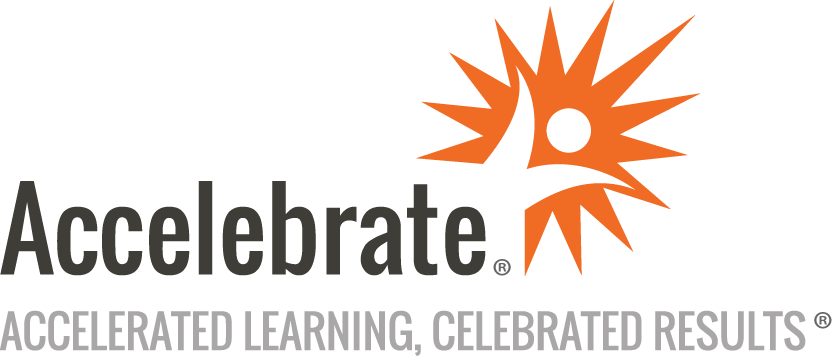 Comprehensive ASP.NET Core 6 DevelopmentCourse Number: ASPNC-120
Duration: 5 daysOverviewThis ASP.NET Core 6 training course provides comprehensive coverage of how to develop web applications with Microsoft’s ASP.NET Core 6 framework. Coverage of Web UIs includes the MVC pattern as well as Razor Pages. For Web APIs, attendees learn to build a traditional API, implement a microservice architecture, and use the new minimal API feature. An introduction to Blazor is included but it is not covered in-depth.PrerequisitesPrevious experience developing web-based applications with C#Some familiarity with HTML, CSS, and JavaScriptMaterialsAll ASP.NET Core training students receive comprehensive courseware.Software Needed on Each Student PCWindows 10 or later with at least 8 GB RAMVisual Studio 2022.NET 6.0 SDKLocalDB or another version of SQL ServerIf you have purchased this class, please contact us for more detailed setup specificationsObjectivesUnderstand the goals and benefits of ASP.NET Core 6.0Learn to make good decisions about application architecture and data access technologyUse ASP.NET’s routing system to achieve a REST-style architectureLearn how to build a compelling and maintainable HTML user interface using the Razor view engine and client-side JavaScriptGain experience building a service that makes data available via a modern web APIUnderstand the advantages of the new Minimal API FrameworkLearn best practices for employing unit testing, logging, and error handlingUnderstand different authentication choices for securing a web APIGet an introduction to Blazor, Razor Pages, and gRPCUnderstand the different cross-platform deployment options available including via Docker containersOutlineIntroduction Evolution of .NET and .NET Core.NET SDKs and RuntimesVisual Studio and Visual Studio Code.NET 6.0 SDK InstallationVersion ManagementCommand-Line Interface (CLI)What’s New in C# Record TypesInit Only SettersNullable Reference TypesGlobal Using DirectivesFile-Scoped Namespace DeclarationsTop-Level StatementsASP.NET Core Application Architecture NuGet PackagesApplication StartupHosting EnvironmentsMiddleware and the Request PipelineServices and Dependency InjectionApplication Configuration Configuration Providers and SourcesConfiguration APIOptions PatternHTTPS and HTTP/2Request Routing RESTful ServicesEndpoint RoutingRoute TemplatesRoute ConstraintsRoute Template PrecedenceAttribute-Based RoutingModels Persistence IgnoranceDependency InversionAsynchronous Data AccessObject-Relational MappingEntity Framework CoreDapper ORMControllers ResponsibilitiesRequirements and ConventionsDependenciesAction ResultsApiController AttributeViews ResponsibilitiesConventionsRazor SyntaxLayoutsViewData and ViewBagStrongly-Typed ViewsPartial ViewsHTML and URL HelpersTag HelpersView ComponentsClient-Side DependenciesRazor PagesView ModelsHTML Forms Tag HelpersForm SubmissionsModel BindingInput Validation IntroductionData AnnotationsModel BindingInput Tag HelpersValidation Tag HelpersApplication State Client-Side vs. Server-SideHttpContext.ItemsSession StateTempDataWeb APIs API ControllersMinimal APIsOpenAPI / SwaggerTesting APIsContent NegotiationCRUD OperationsMicroservice ArchitectureCross-Origin Resource Sharing (CORS)Error Handling Best PracticesHTTP Error Status CodesDeveloper Exception PageLogging ConfigurationILoggerSerilog and SeqTesting Unit TestingxUnitTesting ControllersIntegration TestingSecurity AuthenticationASP.NET IdentityAuthorizationWeb API AuthenticationJSON Web Tokens (JWT)OAuth 2.0 and OpenID ConnectSecrets ManagementRemote Procedure Calls (gRPC) IntroductionProtobufServerClientLimitationsBlazor Razor ComponentsBlazor ServerBlazor WebAssemblyDeployment dotnet publishKestrelIISDockerConclusion